KARTA ZGŁOSZENIOWA NA XXXIII OGÓLNOPOLSKI ZJAZD
 RODZINY SZKÓŁ IM. JANA PAWŁA II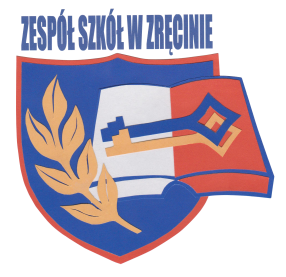 DANE OSOBOWE UCZESTNIKA ZJAZDUProszę o zaznaczenie właściwej informacji X⃝ Zgłaszam udział w XXXIII Ogólnopolskim Zjeździe Rodziny Szkół im. Jana Pawła II 
w dniach 16 – 17 czerwca 2023 r. w Zręcinie⃝ Dokonam wpłaty wpisowego w wysokości 150 zł do dnia 7 czerwca 2023 r.Dane do przelewu: Rada Rodziców Zespołu Szkół w Zręcinie
35 8636 1031 3003 1502 1690 0001
Tytułem: Ogólnopolski Zjazd Rodziny Szkół im. Jana Pawła II⃝ Będę korzystać z noclegu 15/16 czerwca	⃝ Zamawiam kolację 15 czerwca⃝ Będę korzystać z noclegu w szkole 16/17 czerwca⃝ Wybieram nocleg poza szkołą:⃝ Schronisko młodzieżowe w Bóbrce – koszt 20 zł⃝ Hotelik Elwit  - koszt 50 zł (pokój ze śniadaniem)⃝ Zgłaszam udział w wycieczce 17 czerwca 2023r.Zgłoszenia należy przesłać e-mailem na adres: zjazdrodziny@o2.pl  do  dnia 25 maja 2023 r
Dodatkowe informacje pod nr. tel. 661437948Imię i nazwisko uczestnikaNazwa i adres szkołyAdres e-mailowy i telefon uczestnika